UPAYA INDONESIA DAN ASEAN DALAM PENINGKATAN KUNJUNGAN WISATAWAN ASING DI MASA PANDEMI COVID-19(INDONESIA AND ASEAN'S EFFORT IN INCREASING FOREIGN TOURIST VISITS IN THE COVID-19 PANDEMIC)SKRIPSI Diajukan Untuk Pemenuhan Syarat Dalam Menempuh Ujian Akhir  Sidang  Sarjana  Program Studi Ilmu Hubungan Internasional Untuk Meraih Gelar Sarjana Strata1 (S1) 
TAHUN AKADEMIK 2020/2021DI SUSUN OLEH :LOUIS CLINTON SIMANJUNTAK152030197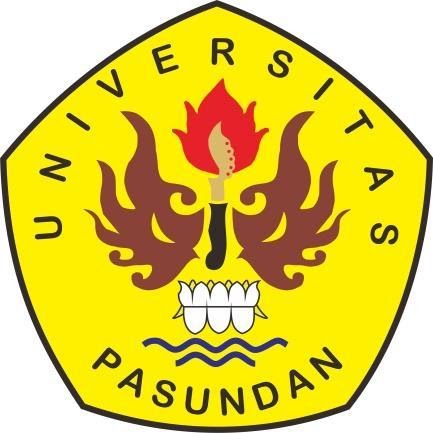 FAKULTAS ILMU SOSIAL DAN ILMU POLITIKUNIVERSITAS PASUNDAN BANDUNG2021